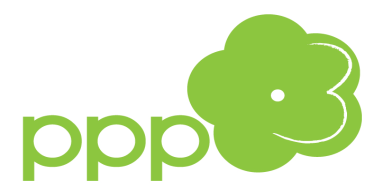 Ja i moje ADHD – jak zarządzać supermocą? Trening radzenia sobie z objawami ADHD dla dziewcząt_______________________________________________________  Osoby prowadzące: mgr Dorota Pąk, dr Natalia Bednarska Zajęcia będą prowadzone w grupie: 5-6 uczennic. Odbywać się będą w drugim semestrze roku szkolnego 2023/24 we wtorki w godz. 16.00-17.00Przeznaczone są dla uczennic z diagnozą lub trakcie diagnozy w kierunku ADHD, z klas 7-8 szkoły podstawowej oraz I-III szkoły średniej.Założeniem treningu jest wsparcie dziewcząt z ADHD w radzeniu sobie z objawami ADHD w szkole i w domu.Cele programu: zapoznanie uczestniczek z przejawami ADHD u dziewcząt i kobiet;zapoznanie z narzędziami radzenia sobie z objawami ADHD 
(w tym trening funkcji wykonawczych, trening koncentracji uwagi);wzmocnienie poczucia własnej wartości dziewcząt.Aby zgłosić chęć udziału w treningu należy zgłosić się mailowo –  
na adres nbednarska@eduwarszawa.pl. Rekrutacja będzie prowadzona do 15 grudnia. Serdecznie zapraszamy